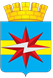 АДМИНИСТРАЦИЯ ГОРОДА ШАРЫПОВО КРАСНОЯРСКОГО КРАЯПОСТАНОВЛЕНИЕ10.04.2023                                                                                                № 86О внесении изменений и дополнений в постановление  Администрации города Шарыпово от 30.07.2019  № 160 «Об утверждении Положения о системе оплаты и стимулирования труда работников муниципальных бюджетных учреждений, подведомственных Отделу спорта и молодежной политики Администрации города Шарыпово» (в редакции от 16.01.2023 №16)  В соответствии с Трудовым кодексом Российской Федерации, Федеральным законом от 06.10.2003 № 131-ФЗ «Об общих принципах организации местного самоуправления в Российской Федерации», руководствуясь статьей 34 Устава города Шарыпово ПОСТАНОВЛЯЮ:Внести в постановление Администрации города  Шарыпово от 30.07.2019 №160 «Об утверждении Положения о системе оплаты и стимулирования труда работников муниципальных учреждений, подведомственных Отделу спорта и молодежной политики Администрации города Шарыпово» (в редакции от 25.09.2019 №189, от 11.12.2019 №271, от 07.05.2020 №92, от 30.09.2020 №200, от 19.01.2021 №10, от 20.02.2021 №43, от 20.12.2021 №282, от 12.01.2022 №15, от 18.05.2022 № 151, от 21.06.2022 № 207; от 16.01.2023 №16) следующие изменения:В приложении к постановлению:В разделе 1 «Общие положения»Пункт 1.1   изложить в новой редакции:«1.1. Настоящее Положение о системе оплаты и стимулирования труда работников муниципальных учреждений, подведомственных Отделу спорта и молодежной политики Администрации города Шарыпово (далее – Положение) разработано в связи с введением систем оплаты труда работников муниципальных бюджетных учреждений по видам экономической деятельности: «Деятельность в области спорта», «Образование дополнительное детей и взрослых»;По тексту приложения к постановлению слова  «Муниципальноебюджетное учреждение «Спортивная школа города Шарыпово» (далее – МБУ «Спортивная школа города Шарыпово»)», «Муниципальное бюджетное учреждение «Спортивная школа олимпийского резерва по единоборствам» города Шарыпово (далее – МБУ «СШОР» г. Шарыпово)» заменить словами «Муниципальное бюджетное учреждение дополнительного образования «Спортивная школа города Шарыпово» (далее – МБУ ДО «Спортивная школа города Шарыпово»)», «Муниципальное бюджетное учреждение дополнительного образования «Спортивная школа олимпийского резерва по единоборствам» города Шарыпово (далее – МБУ ДО «СШОР» г.Шарыпово)», в соответствующем падеже;В разделе 2 «Минимальные размеры окладов (должностных окладов), ставок заработной платы»:Таблицу 2 подпункта 2.3.2 пункта 2.3 изложить в новой редакции:                                                                                       «ПКГ «Общеотраслевых должностей служащих первого уровня»ПКГ «Должностей работников учебно-вспомогательного персонала первого уровня»ПКГ «Общеотраслевых должностей служащих второго уровня»ПКГ «Средний медицинский и фармацевтический персонал»ПКГ «Врачи и провизоры»ПКГ «Должностей педагогических работников»ПКГ «Общеотраслевые профессии рабочих второго уровня»												»;1.3 2. «Пункта 2.4.» изложить в новой редакции:«2.4. В качестве повышающего коэффициента к минимальному должностному окладу тренера-преподавателя и инструктора-методиста, за квалификационную категорию может устанавливаться доплата в следующем размере:а) высшей квалификационной категории – 25%;б) первой квалификационной категории – 15%»;1.4. По тексту приложения к постановлению слова «дополнительные программы» заменить словами «дополнительные образовательные программы» в соответствующем падеже;1.5. По тексту приложения к постановлению слова «тренер» заменить словами «тренер-преподаватель», в соответствующем падеже;1.6. По тексту приложения к постановлению слова «занимающийся»  заменить словами «обучающийся», в соответствующем падеже;1.7. По тексту приложения к постановлению слова «тренировочный процесс» заменить словами «учебно-тренировочный процесс», в соответствующем падеже;1.8. В разделе 5  «Выплаты стимулирующего характера для работников спортивных школ  (за исключением руководителя учреждения и его заместителей)»:1.8.1. в таблице 7 подпункта 5.2.2. пункта 5.2 строку «Выплата за качество выполняемых работ»  категория работников «Инструктор-методист» изложить в новой редакции:«											        »;1.9. По тексту приложения к постановлению слова «спортивный сезон» заменить словами «учебный год» в соответствующем падеже;1.10. По тексту приложения к постановлению слова «психолог» заменить словами «педагог-психолог» в соответствующем падеже;1.11. В разделе 9 «Условия оплаты труда руководителей и заместителей руководителя спортивных школ»:1.11.1. В таблице  21 пункта 9.1  слова «Муниципальные бюджетные учреждения физической культуры и спорта подведомственные Отделу спорта и молодежной политики Администрации города Шарыпово» заменить словами  «Муниципальные бюджетные учреждения дополнительного образования физической культуры и спорта подведомственные Отделу спорта и молодежной политики Администрации города Шарыпово»;1.11.2.  Таблицу 23 пункта 9.2 изложить в новой редакции:   «                                                                                                											         »;2. Контроль за исполнением настоящего постановления возложить на заместителя Главы города Шарыпово по социальным вопросам Рудь Ю.В.3. Постановление вступает в силу в день, следующий за днем его официального опубликования в периодическом печатном издании «Официальный вестник города Шарыпово», и подлежит размещению на официальном сайте муниципального образования города Шарыпово Красноярского края (www.gorodsharypovo.ru) и распространяет свое действие на  правоотношения, возникшие с 03.04.2023года.Глава города Шарыпово                                                              В.Г. ХохловКвалификационные уровниДолжностьМинимальный размер оклада (должностного   оклада), ставки  заработной платы, руб.1 квалификационный уровень                            Делопроизводитель3 813Квалификационные уровниДолжностьМинимальный размер оклада (должностного   оклада), ставки  заработной платы, руб.1 квалификационный уровень                            Секретарь3 813Квалификационные уровниДолжностьМинимальный размер оклада (должностного   оклада), ставки  заработной платы, руб.1 квалификационный уровень                            Инспектор по кадрам4 2312 квалификационный уровеньЗаведующий хозяйством4 650Квалификационные уровниДолжностьМинимальный размер оклада (должностного   оклада), ставки заработной платы, руб.3 квалификационный уровень              Медицинская сестра6 153Квалификационные уровниДолжностьМинимальный размер оклада (должностного   оклада), ставки  заработной платы, руб.2 квалификационный уровень              Врач8 456Квалификационные уровниДолжностьМинимальный размер оклада (должностного оклада), ставки  заработной платы, руб.2 квалификационный уровень              Тренер-преподаватель, инструктор-методист при наличии среднего профессионального образования6 5472 квалификационный уровень              Тренер-преподаватель, инструктор-методист при наличии высшего профессионального образования7 4563 квалификационный уровень                            Педагог –психолог при наличии среднего профессионального образования71713 квалификационный уровень                            Педагог –психолог при наличии высшего образования8168Квалификационные уровниДолжностьМинимальный размер оклада (должностного   оклада), ставки заработной платы, руб.1 квалификационный уровень  Водитель автомобиля3 8132 квалификационный уровень  Водитель автомобиля4 650Категория работниковНаименование критерии оценкиПериодичность оценки для установления выплат/наименование и значение показателя критерияПредельное количество баллов1234Инструктор-методистВыплата за качество выполняемых работВыплата за качество выполняемых работВыплата за качество выполняемых работИнструктор-методистотсутствие обоснованных зафиксированных замечаний к деятельностиежемесячно: отсутствие обоснованных зафиксированных замечаний к деятельности сотрудника со стороны руководителя1 баллИнструктор-методиствыполнение плана методической работыежемесячно: доля выполненных работ 100%до 5 балловИнструктор-методистучастие в проектной деятельностиежеквартально:- участие- получение грантадо 4 балловдо 10 балловИнструктор-методистописание тренерского-преподавательского опытаежемесячно: оценивается по количеству подготовленных информационных материалов (скрин-шот для интернет материалов, VHS или DVD`для радио и телевидения, ксерокопии для печатных СМИ)1 материал – до 3 баллов, свыше 1 до 5 балловИнструктор-методисторганизация повышения профессионального мастерства тренеров-преподавателейежемесячно: - проведение мастер-классов для тренеров-преподавателей - участие в профессиональных конкурсах- методическое сопровождение аттестации на квалификационную категорию: высшую, первую1 мастер-класс – 3 балласвыше 1 мастер класса – 5 балловучастие - 3 баллапризовое место -4 баллапобеда -5 баллов1 до 5 балловИнструктор-методистпредъявление результатов деятельности тренеров-преподавателей на педагогических, методических советах, семинарахежемесячно: количество выступлений на педагогических, методических мероприятиях1 выступление – 3 балласвыше 1 выступления –5 балловИнструктор-методистрезультативность освоения содержания программы обучающимися ежемесячно: средний процент освоения содержания программы обучающимися (по результатам промежуточной аттестации)до 5 балловТип учрежденийДолжности, профессии работников учрежденийМуниципальные бюджетные учреждения дополнительного образования физической культуры и спорта, подведомственные Отделу спорта и молодежной политики города ШарыповоМуниципальные бюджетные учреждения дополнительного образования физической культуры и спорта, подведомственные Отделу спорта и молодежной политики города ШарыповоПрофессиональная квалификационная группа должностей работников спортивных учреждений дополнительного образованияТренер-преподаватель Инструктор – методистПедагог-психолог 